ZPRAVODAJ MISTROVSTVÍ PRAHY 4 2019/2020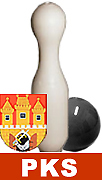 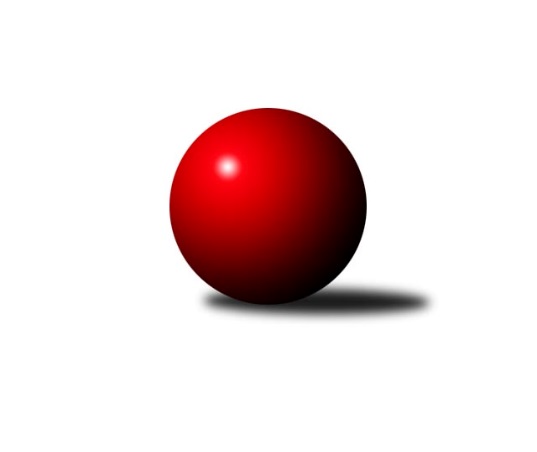 Č.4Výsledky 4. kolaSouhrnný přehled výsledků:SK Rapid Praha B	- AC Sparta Praha C	2:6	2161:2400	5.0:7.0	23.9.SK Meteor Praha E	- TJ Sokol Praha-Vršovice D	7:1	2415:2347	7.0:5.0	25.9.TJ Sokol Rudná D	- SC Olympia Radotín C	8:0	2288:1581	12.0:0.0	26.9.TJ Astra Zahradní Město C	- PSK Union Praha C	6:2	2355:2278	7.0:5.0	26.9.TJ Sokol Rudná E	- SC Olympia Radotín B	6:2	2215:2153	7.0:5.0	27.9.Tabulka družstev:	1.	AC Sparta Praha C	4	4	0	0	24.0 : 8.0 	31.0 : 17.0 	 2250	8	2.	TJ Sokol Rudná D	3	3	0	0	21.0 : 3.0 	28.0 : 8.0 	 2255	6	3.	SK Meteor Praha E	3	3	0	0	18.0 : 6.0 	20.0 : 16.0 	 2323	6	4.	SC Olympia Radotín B	4	2	0	2	16.0 : 16.0 	25.5 : 22.5 	 2217	4	5.	Slavoj Velké Popovice C	3	1	1	1	12.0 : 12.0 	18.5 : 17.5 	 2212	3	6.	TJ Astra Zahradní Město C	3	1	1	1	12.0 : 12.0 	17.5 : 18.5 	 2109	3	7.	TJ Sokol Rudná E	4	1	1	2	15.0 : 17.0 	21.5 : 26.5 	 2197	3	8.	TJ Sokol Praha-Vršovice D	4	1	1	2	14.0 : 18.0 	24.5 : 23.5 	 2145	3	9.	PSK Union Praha C	4	1	0	3	11.0 : 21.0 	22.5 : 25.5 	 2246	2	10.	SC Olympia Radotín C	4	1	0	3	10.0 : 22.0 	15.0 : 33.0 	 1831	2	11.	SK Rapid Praha B	4	0	0	4	7.0 : 25.0 	16.0 : 32.0 	 1992	0Podrobné výsledky kola:	 SK Rapid Praha B	2161	2:6	2400	AC Sparta Praha C	Pavel Mach	 	 204 	 220 		424 	 2:0 	 379 	 	191 	 188		Tomáš Sysala	Marek Švanda	 	 184 	 177 		361 	 1:1 	 406 	 	180 	 226		Jiří Lankaš	Jiří Potměšil	 	 170 	 169 		339 	 0:2 	 396 	 	182 	 214		Pavel Pavlíček	Pavel Eder	 	 176 	 168 		344 	 0:2 	 446 	 	215 	 231		Jan Červenka	Josef Dvořák	 	 142 	 166 		308 	 0:2 	 401 	 	204 	 197		Tomáš Sůva	Petr Švenda	 	 200 	 185 		385 	 2:0 	 372 	 	197 	 175		Marek Pavlíčekrozhodčí: Nejlepší výkon utkání: 446 - Jan Červenka	 SK Meteor Praha E	2415	7:1	2347	TJ Sokol Praha-Vršovice D	Bohumil Fojt	 	 207 	 179 		386 	 1:1 	 383 	 	179 	 204		Miroslav Kettner	Jaromír Steindl	 	 204 	 207 		411 	 2:0 	 388 	 	200 	 188		Lukáš Pelánek	Petra Grulichová	 	 190 	 189 		379 	 1:1 	 374 	 	205 	 169		Luboš Kučera	Zuzana Edlmannová	 	 213 	 199 		412 	 1:1 	 377 	 	164 	 213		Pavel Brož	Martin Povolný	 	 222 	 206 		428 	 1:1 	 432 	 	221 	 211		Miroslav Klabík	Miroslava Martincová	 	 199 	 200 		399 	 1:1 	 393 	 	191 	 202		Karel Radilrozhodčí: Nejlepší výkon utkání: 432 - Miroslav Klabík	 TJ Sokol Rudná D	2288	8:0	1581	SC Olympia Radotín C	Marek Dvořák	 	 219 	 197 		416 	 2:0 	 250 	 	124 	 126		Petr Zlatník	Zdeněk Mašek	 	 182 	 182 		364 	 2:0 	 290 	 	141 	 149		Milan Čermák	Jana Fišerová	 	 177 	 172 		349 	 2:0 	 282 	 	151 	 131		Ludmila Zlatníková	Jaroslav Mařánek	 	 188 	 186 		374 	 2:0 	 303 	 	147 	 156		Jan Kalina	Petr Fišer	 	 185 	 177 		362 	 2:0 	 208 	 	98 	 110		Petr Žáček	Luboš Machulka	 	 210 	 213 		423 	 2:0 	 248 	 	118 	 130		Leoš Labutarozhodčí: Nejlepší výkon utkání: 423 - Luboš Machulka	 TJ Astra Zahradní Město C	2355	6:2	2278	PSK Union Praha C	Milan Mrvík	 	 204 	 182 		386 	 0:2 	 435 	 	208 	 227		Renata Göringerová	Jan Seidl	 	 184 	 199 		383 	 1:1 	 382 	 	176 	 206		Jitka Vykouková	Daniel Volf	 	 187 	 163 		350 	 1:1 	 366 	 	181 	 185		Květuše Pytlíková	Tomáš Doležal	 	 181 	 201 		382 	 1:1 	 341 	 	184 	 157		Naďa Elstnerová	Tomáš Turnský	 	 225 	 190 		415 	 2:0 	 353 	 	180 	 173		Zdeněk Poutník	Roman Mrvík	 	 209 	 230 		439 	 2:0 	 401 	 	188 	 213		Miloslav Fousrozhodčí: Nejlepší výkon utkání: 439 - Roman Mrvík	 TJ Sokol Rudná E	2215	6:2	2153	SC Olympia Radotín B	Jan Rokos	 	 171 	 165 		336 	 0:2 	 375 	 	208 	 167		Tatiana Vydrová	Zdeněk Mora	 	 177 	 218 		395 	 1:1 	 375 	 	190 	 185		Eva Hucková	Martin Berezněv *1	 	 154 	 140 		294 	 0:2 	 331 	 	178 	 153		Radek Pauk	Karel Novotný	 	 187 	 187 		374 	 2:0 	 353 	 	186 	 167		Pavel Šimek	Jan Mařánek	 	 206 	 209 		415 	 2:0 	 328 	 	177 	 151		Miloš Dudek	Petr Zelenka	 	 207 	 194 		401 	 2:0 	 391 	 	202 	 189		Martin Šimekrozhodčí: střídání: *1 od 51. hodu Milan DrhovskýNejlepší výkon utkání: 415 - Jan MařánekPořadí jednotlivců:	jméno hráče	družstvo	celkem	plné	dorážka	chyby	poměr kuž.	Maximum	1.	Marek Dvořák 	TJ Sokol Rudná D	419.00	292.5	126.5	7.8	2/2	(429)	2.	Pavel Pavlíček 	AC Sparta Praha C	417.00	293.7	123.3	7.7	3/4	(428)	3.	Miloslav Fous 	PSK Union Praha C	416.00	293.3	122.7	7.0	3/3	(441)	4.	Renata Göringerová 	PSK Union Praha C	415.67	287.5	128.2	8.2	3/3	(448)	5.	Luboš Machulka 	TJ Sokol Rudná D	409.75	287.3	122.5	8.0	2/2	(423)	6.	Martin Povolný 	SK Meteor Praha E	409.33	285.0	124.3	8.7	1/1	(428)	7.	Zuzana Edlmannová 	SK Meteor Praha E	408.50	283.0	125.5	10.0	1/1	(412)	8.	Miroslav Klabík 	TJ Sokol Praha-Vršovice D	404.50	291.0	113.5	11.0	2/3	(432)	9.	Zdeněk Mora 	TJ Sokol Rudná E	401.50	291.8	109.7	10.5	3/3	(423)	10.	Jaromír Steindl 	SK Meteor Praha E	399.33	294.3	105.0	15.0	1/1	(411)	11.	Karel Novotný 	TJ Sokol Rudná E	397.33	285.5	111.8	11.7	3/3	(425)	12.	Jan Červenka 	AC Sparta Praha C	396.00	268.8	127.3	11.0	4/4	(446)	13.	Gabriela Jirásková 	Slavoj Velké Popovice C	396.00	286.0	110.0	14.5	2/2	(399)	14.	Jan Mařánek 	TJ Sokol Rudná E	395.00	276.8	118.2	10.0	3/3	(419)	15.	Miroslava Martincová 	SK Meteor Praha E	391.33	281.3	110.0	8.3	1/1	(401)	16.	Eva Hucková 	SC Olympia Radotín B	387.00	268.7	118.3	9.0	3/4	(396)	17.	Karel Radil 	TJ Sokol Praha-Vršovice D	387.00	280.5	106.5	12.0	2/3	(393)	18.	Lukáš Pelánek 	TJ Sokol Praha-Vršovice D	386.67	268.0	118.7	9.3	3/3	(414)	19.	Tomáš Turnský 	TJ Astra Zahradní Město C	386.00	273.3	112.7	10.0	3/3	(415)	20.	Jan Seidl 	TJ Astra Zahradní Město C	380.67	272.7	108.0	12.0	3/3	(416)	21.	Roman Mrvík 	TJ Astra Zahradní Město C	380.00	265.3	114.7	10.3	3/3	(439)	22.	Pavel Šimek 	SC Olympia Radotín B	378.67	266.0	112.7	8.7	3/4	(401)	23.	Tatiana Vydrová 	SC Olympia Radotín B	377.00	262.5	114.5	11.5	4/4	(401)	24.	Květuše Pytlíková 	PSK Union Praha C	377.00	282.0	95.0	14.2	3/3	(398)	25.	Jitka Vykouková 	PSK Union Praha C	376.67	265.8	110.8	10.8	3/3	(386)	26.	Bohumil Fojt 	SK Meteor Praha E	376.67	285.7	91.0	11.0	1/1	(386)	27.	Petr Fišer 	TJ Sokol Rudná D	375.50	261.8	113.8	8.5	2/2	(406)	28.	Tomáš Sůva 	AC Sparta Praha C	374.75	262.8	112.0	13.5	4/4	(401)	29.	Radek Pauk 	SC Olympia Radotín B	372.75	277.8	95.0	15.5	4/4	(419)	30.	Miroslav Kettner 	TJ Sokol Praha-Vršovice D	372.25	262.5	109.8	12.0	2/3	(383)	31.	Marek Pavlíček 	AC Sparta Praha C	371.50	271.0	100.5	14.8	4/4	(388)	32.	Martin Šimek 	SC Olympia Radotín B	369.50	262.5	107.0	11.3	4/4	(395)	33.	Petra Grulichová 	SK Meteor Praha E	368.50	279.5	89.0	13.5	1/1	(379)	34.	Tomáš Doležal 	TJ Astra Zahradní Město C	367.00	270.0	97.0	17.0	2/3	(382)	35.	Pavel Mach 	SK Rapid Praha B	366.00	258.2	107.8	11.2	3/3	(424)	36.	Pavel Brož 	TJ Sokol Praha-Vršovice D	364.83	261.8	103.0	15.3	3/3	(379)	37.	Jiří Lankaš 	AC Sparta Praha C	364.67	262.7	102.0	13.3	3/4	(406)	38.	Jaroslav Mařánek 	TJ Sokol Rudná D	361.75	260.5	101.3	12.8	2/2	(374)	39.	Petr Janata 	Slavoj Velké Popovice C	359.50	269.0	90.5	13.0	2/2	(372)	40.	Jana Fišerová 	TJ Sokol Rudná D	358.25	263.5	94.8	17.0	2/2	(373)	41.	Jan Rokos 	TJ Sokol Rudná E	357.33	260.7	96.7	13.2	3/3	(372)	42.	Markéta Dymáčková 	Slavoj Velké Popovice C	357.00	274.0	83.0	18.0	2/2	(368)	43.	Jan Kratochvíl 	Slavoj Velké Popovice C	356.50	273.5	83.0	16.0	2/2	(370)	44.	Daniel Burian 	SC Olympia Radotín C	355.00	258.0	97.0	17.8	2/3	(383)	45.	Milan Mrvík 	TJ Astra Zahradní Město C	354.33	263.3	91.0	14.7	3/3	(386)	46.	Tomáš Vinš 	Slavoj Velké Popovice C	352.75	252.3	100.5	15.5	2/2	(369)	47.	Tomáš Sysala 	AC Sparta Praha C	352.00	256.0	96.0	16.0	4/4	(379)	48.	Ondřej Hajný 	SC Olympia Radotín C	347.75	246.5	101.3	16.0	2/3	(389)	49.	Martin Smetana 	SK Meteor Praha E	345.00	266.0	79.0	10.0	1/1	(345)	50.	Miloš Dudek 	SC Olympia Radotín B	342.67	255.7	87.0	17.7	3/4	(375)	51.	Helena Hanzalová 	PSK Union Praha C	342.50	242.0	100.5	10.5	2/3	(343)	52.	Naďa Elstnerová 	PSK Union Praha C	342.50	254.0	88.5	11.5	2/3	(344)	53.	Luboš Kučera 	TJ Sokol Praha-Vršovice D	339.67	256.0	83.7	16.0	3/3	(374)	54.	Jan Kalina 	SC Olympia Radotín C	339.67	259.7	80.0	21.2	3/3	(361)	55.	Jana Fojtová 	SK Meteor Praha E	339.00	260.0	79.0	21.0	1/1	(339)	56.	Josef Novotný 	TJ Sokol Praha-Vršovice D	338.25	241.3	97.0	12.5	2/3	(360)	57.	Petr Švenda 	SK Rapid Praha B	337.33	251.0	86.3	18.0	3/3	(387)	58.	Zdeněk Poutník 	PSK Union Praha C	334.67	254.0	80.7	19.0	3/3	(353)	59.	Josef Dvořák 	SK Rapid Praha B	333.50	243.8	89.8	20.5	2/3	(358)	60.	Martin Berezněv 	TJ Sokol Rudná E	332.00	244.5	87.5	19.5	2/3	(346)	61.	Marek Švanda 	SK Rapid Praha B	331.17	242.3	88.8	18.8	3/3	(361)	62.	Zdeněk Mašek 	TJ Sokol Rudná D	330.75	244.3	86.5	15.3	2/2	(364)	63.	Jiří Potměšil 	SK Rapid Praha B	322.83	238.0	84.8	19.8	3/3	(351)	64.	Filip Makovský 	TJ Sokol Rudná E	315.50	232.0	83.5	16.5	2/3	(321)	65.	Roman Hašek 	SK Rapid Praha B	313.33	234.7	78.7	20.3	3/3	(335)	66.	Milan Drhovský 	TJ Sokol Rudná E	304.50	231.0	73.5	17.5	2/3	(311)	67.	Milan Čermák 	SC Olympia Radotín C	294.33	222.0	72.3	25.3	3/3	(299)	68.	Tomáš Čurda 	TJ Sokol Praha-Vršovice D	292.50	215.0	77.5	20.5	2/3	(293)	69.	Ludmila Zlatníková 	SC Olympia Radotín C	282.00	197.7	84.3	26.0	3/3	(300)	70.	Leoš Labuta 	SC Olympia Radotín C	277.83	210.2	67.7	25.8	3/3	(309)		Jaruška Havrdová 	Slavoj Velké Popovice C	410.50	280.5	130.0	5.5	1/2	(411)		Petr Zelenka 	TJ Sokol Rudná E	401.00	287.0	114.0	8.0	1/3	(401)		Ludmila Kaprová 	Slavoj Velké Popovice C	399.50	297.5	102.0	13.5	1/2	(402)		Petr Majerníček 	TJ Astra Zahradní Město C	371.00	293.0	78.0	19.0	1/3	(371)		Pavel Kratochvíl 	TJ Astra Zahradní Město C	370.00	281.0	89.0	17.0	1/3	(370)		Josef Vodešil 	Slavoj Velké Popovice C	369.00	260.0	109.0	7.0	1/2	(369)		Petr Klíma 	SC Olympia Radotín B	367.50	269.0	98.5	14.0	2/4	(390)		Daniel Volf 	TJ Astra Zahradní Město C	350.00	264.0	86.0	22.0	1/3	(350)		Petr Hnilička 	SC Olympia Radotín C	346.00	239.0	107.0	11.5	1/3	(351)		Pavel Eder 	SK Rapid Praha B	344.00	251.0	93.0	21.0	1/3	(344)		Kristina Řádková 	AC Sparta Praha C	338.50	239.0	99.5	19.0	2/4	(342)		Vladimír Dvořák 	SC Olympia Radotín B	331.00	253.0	78.0	12.0	1/4	(331)		Jindřich Zajíček 	PSK Union Praha C	324.00	242.0	82.0	16.0	1/3	(332)		Jaroslav Svozil 	SK Rapid Praha B	291.00	212.0	79.0	22.0	1/3	(291)		Ivana Bandasová 	Slavoj Velké Popovice C	291.00	231.0	60.0	23.0	1/2	(291)		Kateřina Šanderová 	TJ Sokol Praha-Vršovice D	279.50	225.0	54.5	29.0	1/3	(296)		Petr Zlatník 	SC Olympia Radotín C	250.00	188.0	62.0	29.0	1/3	(250)		Petr Žáček 	SC Olympia Radotín C	208.00	159.0	49.0	32.0	1/3	(208)Sportovně technické informace:Starty náhradníků:registrační číslo	jméno a příjmení 	datum startu 	družstvo	číslo startu
Hráči dopsaní na soupisku:registrační číslo	jméno a příjmení 	datum startu 	družstvo	26167	Petr Žáček	26.09.2019	SC Olympia Radotín C	Program dalšího kola:5. kolo2.10.2019	st	17:00	SC Olympia Radotín B - SK Rapid Praha B	2.10.2019	st	17:30	SC Olympia Radotín C - TJ Astra Zahradní Město C	2.10.2019	st	17:30	TJ Sokol Praha-Vršovice D - Slavoj Velké Popovice C	2.10.2019	st	19:30	AC Sparta Praha C - TJ Sokol Rudná D	3.10.2019	čt	17:00	PSK Union Praha C - SK Meteor Praha E				-- volný los -- - TJ Sokol Rudná E	Zpracoval: Pavel Strnad   776 172 852 ＠ strnad67@gmail.comNejlepší šestka kola - absolutněNejlepší šestka kola - absolutněNejlepší šestka kola - absolutněNejlepší šestka kola - absolutněNejlepší šestka kola - dle průměru kuželenNejlepší šestka kola - dle průměru kuželenNejlepší šestka kola - dle průměru kuželenNejlepší šestka kola - dle průměru kuželenNejlepší šestka kola - dle průměru kuželenPočetJménoNázev týmuVýkonPočetJménoNázev týmuPrůměr (%)Výkon2xJan ČervenkaSparta C4461xJan ČervenkaSparta C118.024461xRoman MrvíkAstra C4393xLuboš MachulkaRudná D117.124232xRenata GöringerováUnion C4353xMarek DvořákRudná D115.184161xMiroslav KlabíkVršovice D4322xJan MařánekRudná E114.94152xMartin PovolnýMeteor E4281xRoman MrvíkAstra C114.134392xPavel MachRapid B4241xMiroslav KlabíkVršovice D113.68432